Publicado en Sevilla el 14/01/2021 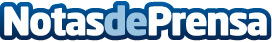 Northgate colabora con el Ayuntamiento de Getafe para paliar los efectos de la borrasca FilomenaAnte la situación provocada por la borrasca Filomena Northgate Renting Flexible ha puesto a disposición del ayuntamiento de Getafe tres vehículos todoterreno para tareas de limpieza y reacondicionamiento de la localidadDatos de contacto:Northgate678114416Nota de prensa publicada en: https://www.notasdeprensa.es/northgate-colabora-con-el-ayuntamiento-de Categorias: Automovilismo Sociedad Madrid Solidaridad y cooperación Industria Automotriz http://www.notasdeprensa.es